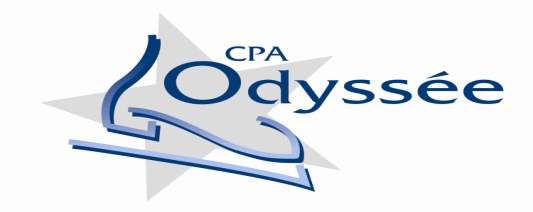 Le 9 juin 2020Madame, Monsieur,Le CPA Odyssée de La Plaine est heureux de vous convoquer à son assemblée générale annuelle qui se tiendra par visioconférence zoom, le 22 juin 19h00 à l’adresse suivante : https://us02web.zoom.us/j/88570845467?pwd=c25jQUc4MW55Sjc2dlZuQ2NJYk95QT09ID de réunion : 885 7084 5467Mot de passe : 2mSGiwNous joignons à la présente l’ordre du jour de cette rencontre. Nous vous invitons à en prendre connaissance et à l’avoir en main au moment de la réunion. Il y aura des élections à divers postes du conseil d’administration. Ces élections auront lieu lors de cette rencontre. Les différents postes à combler sont pour une durée de deux (2)ans :Présidente	Mme Lyne Archambault		à comblerTrésorière	Mme Valérie Benoit		à comblerDirectrice de tests	Mme Sandra Barrette		à comblerDirectrice du Patinage Plus	Mme Marie-Andrée Dessurault-Lambert	à comblerVous trouverez ci-joint le bulletin de mise en candidature que vous devrez compléter, s’il y a lieu, et le signer. Un candidat n’est éligible qu’à un seul poste. Nous vous avisons, par la présente, que la période de mise en candidature se terminera le 16 juin 2020 à 23h59.Les bulletins de mise en candidature devront être envoyés par courriel à melanie.lasalle@icloudcom à l’attention de Mélanie La Salle, présidente d’élection. Veuillez agréer, Madame, Monsieur, nos salutations distinguées.Lyne ArchambaultPrésidentep.j.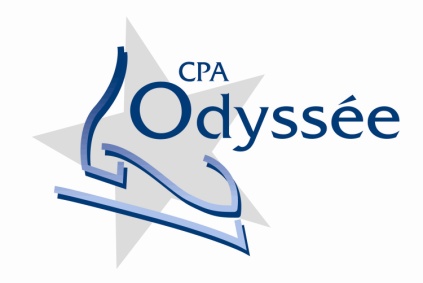 ORDRE DU JOUROuverture de l’assembléeVérification du quorumLecture et adoption de l’ordre du jourApprobation du procès-verbal de la réunion du 31 mai 2019Confirmation des mesures prises par le conseil d’administrationAmendement (s) apporté (s) à la Constitution et aux règlements générauxPrésentation des différents rapportsÉlectionsMot du président et présentation du nouveau Conseil d’administrationQuestions diversesLevée de l’assembléeLyne ArchambaultPrésidenteÉLECTIONS 2020BULLETIN DE MISE EN CANDIDATUREJe                                        Prénom, Nompose ma candidature au Conseil d’administration du CPA Odyssée La Plaine Inc. pour le poste suivant :	Présidente	Trésorière	Directeur (trice) de Tests	Directeur (trice) du Patinage Plus(Veuillez cocher la case appropriée, un poste seulement)ACCEPTATION DU (DE LA) CANDIDAT (E)Je, soussigné (e), consens à être candidat (e) au poste de :    Je comprends que faire partie d’un conseil d’administration demande du temps    Je m’engage à être présent(e) aux réunions et ce pour le bon fonctionnement et                                                                                                                                                                                                                         déroulement du projet sportifdu CPA Odyssée La Plaine Inc. et accepte de remplir ce poste si je suis élu (e).Signature		Date